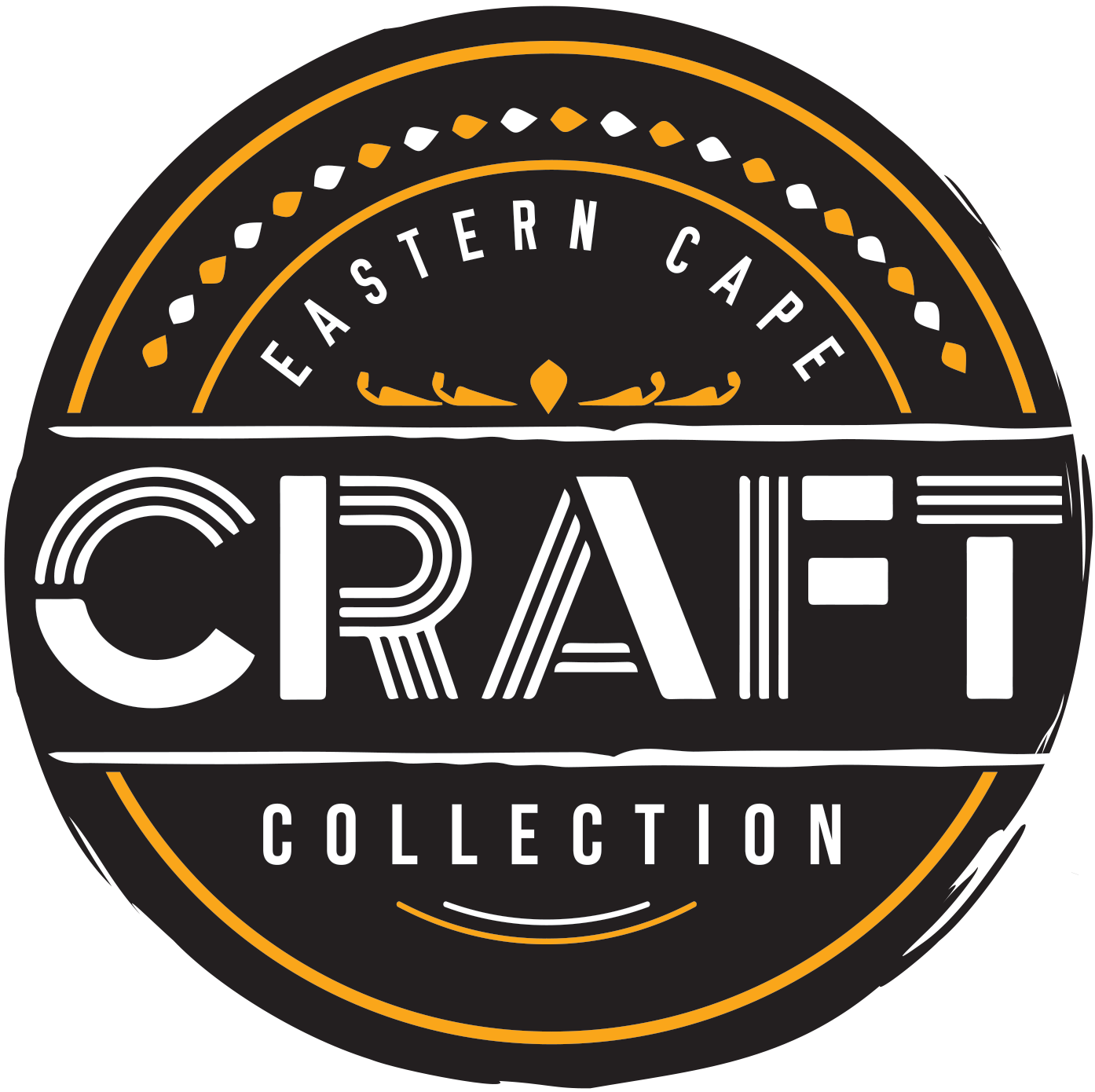 Craft Enterprise Name:Region:Town:Contact Details: Banking Details:Craft Enterprise Name:Region:Town:Contact Details: Banking Details:Craft Enterprise Name:Region:Town:Contact Details: Banking Details:Craft Enterprise Name:Region:Town:Contact Details: Banking Details:Craft Enterprise Name:Region:Town:Contact Details: Banking Details:Craft Enterprise Name:Region:Town:Contact Details: Banking Details:Product DescriptionQuantityUnit PriceTotal 20% mark-upAmount sold 
(date+ invoice number)Amount remaining